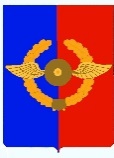 Российская ФедерацияАДМИНИСТРАЦИЯ Среднинского городского поселенияУсольского муниципального районаИркутской областиП О С Т А Н О В Л Е Н И Е От 26.01.2023 г.                                                                                        № 6р. п. Средний                                        Об утверждении адресного реестра объектов недвижимости, расположенных на территории Среднинского городского поселения Усольского муниципального района Иркутской областиВ целях проведения инвентаризации адресного хозяйства объектов недвижимости Среднинского городского поселения Усольского муниципального района Иркутской области, руководствуясь Федеральным законом от 06 октября 2003 года № 131-ФЗ "Об общих принципах организации местного самоуправления в Российской Федерации", Уставом Среднинского муниципального образования, администрация Среднинского городского поселения Усольского муниципального района Иркутской области П О С Т А Н О В Л Я Е Т:1. Утвердить адресный реестр объектов недвижимости, расположенных на территории городского поселения Среднинского муниципального образования (Приложение № 1).2. Постановление администрации городского поселения Среднинского муниципального образования от 24 ноября 2015 года №74 «Об утверждении адресного реестра объектов недвижимости, расположенных на территории городского поселения Среднинского муниципального образования» считать утратившим силу.2. Опубликовать настоящее постановление в газете «Информационный бюллетень Среднинского муниципального образования» и разместить в сетевом издании «Официальный сайт городского поселения Среднинского муниципального образования» в информационно-телекоммуникационной сети Интернет (http: srednyadm.ru).3. Настоящее постановление вступает в силу со дня его официального опубликования.Исполняющая обязанности главыСреднинского городского поселенияУсольского муниципального района                                  Е.В. АфанасьеваПриложение №1к постановлению администрацииСреднинского городского поселения Усольского муниципального района Иркутской областиот «26» января 2023 г.  №6Адресный реестр объектов недвижимости, расположенныхна территории городского поселения Среднинского муниципального образованияулица Трактовая: д.№1; д.№1-А; д.№2; д.№3; д.№4; д.№5; д.№6; д.№7; д.№8; д.№9; д.№10; д.№11; д.№14; д.№14-А.улица 1-ая Рабочая: д.№1; д.№1-А; д.№2; д.№3; д.№4; д.№5; д.№6; д.№7; д.№8; д.№9; д.№10; д.№11; д.№12; д.№13; д.№14; д.№15; д.№16; д.№17; д.№18; д.№19; д.№20; д.№21; д.№22.улица 2-ая Рабочая: д.№2; д.№3; д.№4; д.№5; д.№6; д.№7; д.№8; д.№9; д.№10; д.№11; д.№12; д.№13; д.№14; д.№15; д.№16; д.№17; д.№18; д.№19; д.№20; д.№21; д.№22; д.№23; д.№24.улица 1-ая Степная: д.№1-А; д.№2; д.№3; д.№4; д.№5; д.№6; д.№7; д.№9; д.№10; д.№11; д.№12; д.№13; д.№14; д.№15; д.16; д.№17;улица 2-ая Степная: д.№1-А; д.№2; д.№3; д.№4; д.№6; д.№7; д.№8; д.№9; д.№10; д.№10-А; д.№11; д.№ 12; д.№ 13; д.№ 35; д.№37.улица 3-я Степная: д.№1; д.1-А; д.№2; д.№3; д.№3-А; д.№4; д.№5; д.№7; д.№8; д.№9; д.№10; д.№11; д.№13; д.№14; д.№15.переулок Зеленый: д.№1; д.№2; д.№2-А; д.№3; д.№4; д.№4-А; д.№5; д.№6; д.№8.улица Лесозаводская: д.№1; д.№2; д.№3; д.№4; д.№5; д.№6; д.№7; д.№8; д.№9; д.№11; д.№13; д.№15; д.№17; д.№18; д.№19; д.№21; д.№22; д.№23; д.№25.улица Мотовозная: д.№45; д.№46; д.№47; д.№48; д.№49; д.№50; д.№51; д.№52; д.№55; д.№57; д.№58; д.№59; д.№60; д.№61; д.№62; д.№63; д.№64; д.№65.10. улица Лесная: д.№67; д.№68; д.№69; д.№70; д.№71; д.№72; д.№73; д.№74; д.№75; д.№76; д.№77; д.№338.11. улица Железнодорожная: д.№1; д.№2; д.№3; д.№4.12. ДОС (дома офицерского состава): д.№1; д.№6; д.№7; д.№8; д.№9; д.№10; д.№11; д.№11-А; д.№16; д.№17; д.№18; д.№19; д.№20; д.№21; д.№22; д.№23; д.№24; д.№25; д.№26; д.№28; д.№29; д.№30; д.№31; д.№32; д.№33; д.№34; д.№35; д.№36; д.№37; д.№38; д.№39; д.№40; д.№41; д.№42; д.№43; д.№44; д.№45; д.№46; д.№47.13. территория КЭЧ: д.№9.